SEGUNDA GENERACION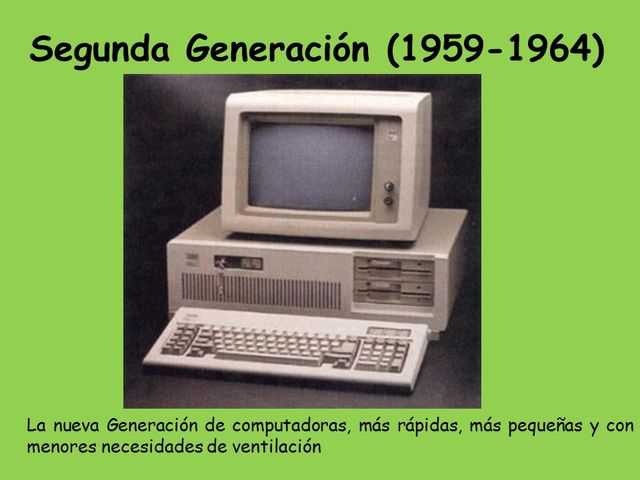 